     ҠАРАР                                                                                 ПОСТАНОВЛЕНИЕ 13 октябрь 2023й.                              № 156                             13 октября 2023 г.  Об утверждении Положения о порядкеведения реестра парковок общего пользованияна автомобильных дорогах общего пользованияместного значения на территории сельского поселения Ермолаевский сельсовет муниципальногорайона Куюргазинский район Республики БашкортостанВ соответствии с Федеральным законом от 06.10.2003 № 131-ФЗ 
«Об общих принципах организации местного самоуправления в Российской Федерации», Федеральным законом от 29.12.2017 № 443-ФЗ 
«Об организации дорожного движения в Российской Федерации и о внесении изменений в отдельные законодательные акты Российской Федерации», Уставом  сельского поселения Ермолаевский сельсовет муниципального района Куюргазинский район Республики Башкортостан  постановляю: 1. Утвердить Положение о порядке ведения реестра парковок общего пользования на автомобильных дорогах общего пользования местного значения на территории сельского поселения Ермолаевский сельсовет муниципального района Куюргазинский район Республики Башкортостан.2. Контроль за исполнением настоящего постановления оставляю 
за собой.Глава сельского поселения                                                            М.В. Букреева                       Приложениек Постановлению администрации сельского поселения Ермолаевский сельсовет муниципального района Куюргазинский район Республики Башкортостанот « 13» октября 2023 № 156Положение о порядке ведения реестра парковок общего пользования
на автомобильных дорогах общего пользования местного значения 
на территории  сельского поселения Ермолаевский сельсовет муниципального района Куюргазинский район Республики Башкортостан1. Настоящее Положение разработано на основании пункта 2 части 1 статьи 7 Федерального закона от 29.12.2017 № 443-ФЗ «Об организации дорожного движения в Российской Федерации и о внесении изменений 
в отдельные законодательные акты Российской Федерации».2. Положение определяет порядок ведения реестра парковок общего пользования на автомобильных дорогах общего пользования местного значения на территории сельского поселения Ермолаевский сельсовет муниципального района Куюргазинский район Республики Башкортостан (далее - Порядок).3. Реестр парковок общего пользования на автомобильных дорогах общего пользования местного значения (далее - Реестр) представляет собой общедоступный информационный ресурс, в котором содержатся сведения обо всех парковках общего пользования, расположенных на автомобильных дорогах общего пользования местного значения Ермолаевского сельсовета независимо от их назначения и формы собственности.4. Реестр ведется в электронном виде по форме, установленной приложением к настоящему Положению.5. В Реестр включаются следующие сведения:5.1. Реестровый номер парковки.5.2. Месторасположение (адрес) парковки (наименование дороги/улицы,  идентификационный номер автомобильной дороги, километр автомобильной дороги/номер здания, строения, сооружения, географические координаты).5.3. Данные о владельце парковки (наименование юридического лица/индивидуального предпринимателя, место регистрации/место нахождения, контактные телефоны).5.4. Размещение парковки (в полосе отвода/придорожной полосе автомобильной дороги, за пределами придорожной полосы автомобильной дороги).5.5. Назначение парковки (для грузовых автомобилей /автобусов/легковых автомобилей).5.6. Условия стоянки транспортного средства на парковке (платно/бесплатно, охраняемая/неохраняемая/видеонаблюдение).5.7. Общее количество парковочных мест/количество парковочных мест, предназначенных для льготных категорий граждан.5.8. Режим работы парковки.6. Реестр подлежит размещению на официальном сайте Администрации Ермолаевского сельсовета 7. Реестр ведется специалистом администрации Ермолаевского сельсовета.8. Основанием для включения парковок общего пользования 
на автомобильных дорогах общего пользования местного значения 
Ермолаевского сельсовета в Реестр является письменное заявление владельца парковки, направленное в Администрацию сельского поселения Ермолаевский сельсовет, либо акт (информация) уполномоченного органа местного самоуправления Ермолаевский сельсовет (или уполномоченного должностного лица органа) о выявлении парковки общего пользования в результате инвентаризации.9. Заявление владельца о включении парковки, а также акт (информация) о выявлении парковки общего пользования должны содержать сведения, предусмотренные пунктами 5.2 - 5.8 настоящего Положения.10. Сведения о парковках общего пользования на автомобильных дорогах общего пользования местного значения Ермолаевского сельсовета подлежат внесению в Реестр не позднее десяти рабочих дней со дня регистрации письменного заявления владельца о включении парковки Администрацией Ермолаевского сельсовета или со дня оформления акта уполномоченного органа местного самоуправления Ермолаевского сельсовета (или уполномоченного должностного лица такого органа) о выявлении парковки общего пользования в результате инвентаризации.11. В случае ликвидации парковки или изменения сведений о парковке, предусмотренных пунктами 5.2 - 5.8 настоящего Положения, ранее включенных в Реестр, владелец парковки в течение десяти календарных дней обязан сообщить об их изменении в Администрацию сельского поселения Ермолаевский сельсовета в письменной форме с указанием причин и оснований таких изменений.12. Администрация сельского поселения Ермолаевского сельсовета в течение десяти рабочих дней со дня регистрации заявления владельца парковки о ликвидации парковки или об изменении сведений о парковке вносит необходимую информацию в Реестр.Приложениек Положению о порядке веденияреестра парковок общего пользованияна автомобильных дорогах общего 
пользования местного значения 
на территории сельского поселения Ермолаевский сельсоветРеестрпарковок общего пользования на автомобильных дорогахобщего пользования местного значения на территории 
сельского поселения Ермолаевский сельсовет муниципального района Куюргазинский район Республики БашкортостанБашҡортостан РеспубликаһыҠөйөргәҙе районымуниципаль районыныңЕрмолаево ауыл советыауыл биләмәһе хакимиәте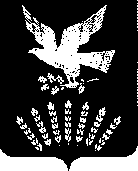 Администрациясельского поселенияЕрмолаевский сельсовет муниципального района Куюргазинский районРеспублика БашкортостанРеестровый номер парковкиМесторасположение (адрес) парковки (наименование дороги/улицы, идентификационный номер автомобильной дороги, километр автомобильной дороги/номер здания, строения, сооружения, географические координаты)Данные о владельце парковки (наименование юридического лица/индивидуального предпринимателя, место регистрации/  место нахождения, контактные телефоны)Размещение парковки (в полосе отвода/придорожной полосе автомобильной дороги, за пределами придорожной полосы автомобильной дороги)Назначение парковки (для грузовых автомобилей/ автобусов/ легковых автомобилей)Условия стоянки транспортного средства на парковке (платно/бесплатно, охраняемая/неохраняемая/видеонаблюдение)Общее количество парковочных мест/количество парковочных мест, предназначенных для льготных категорий пользователейРежим работы парковки